中華民國寵物食品及用品商業同業公會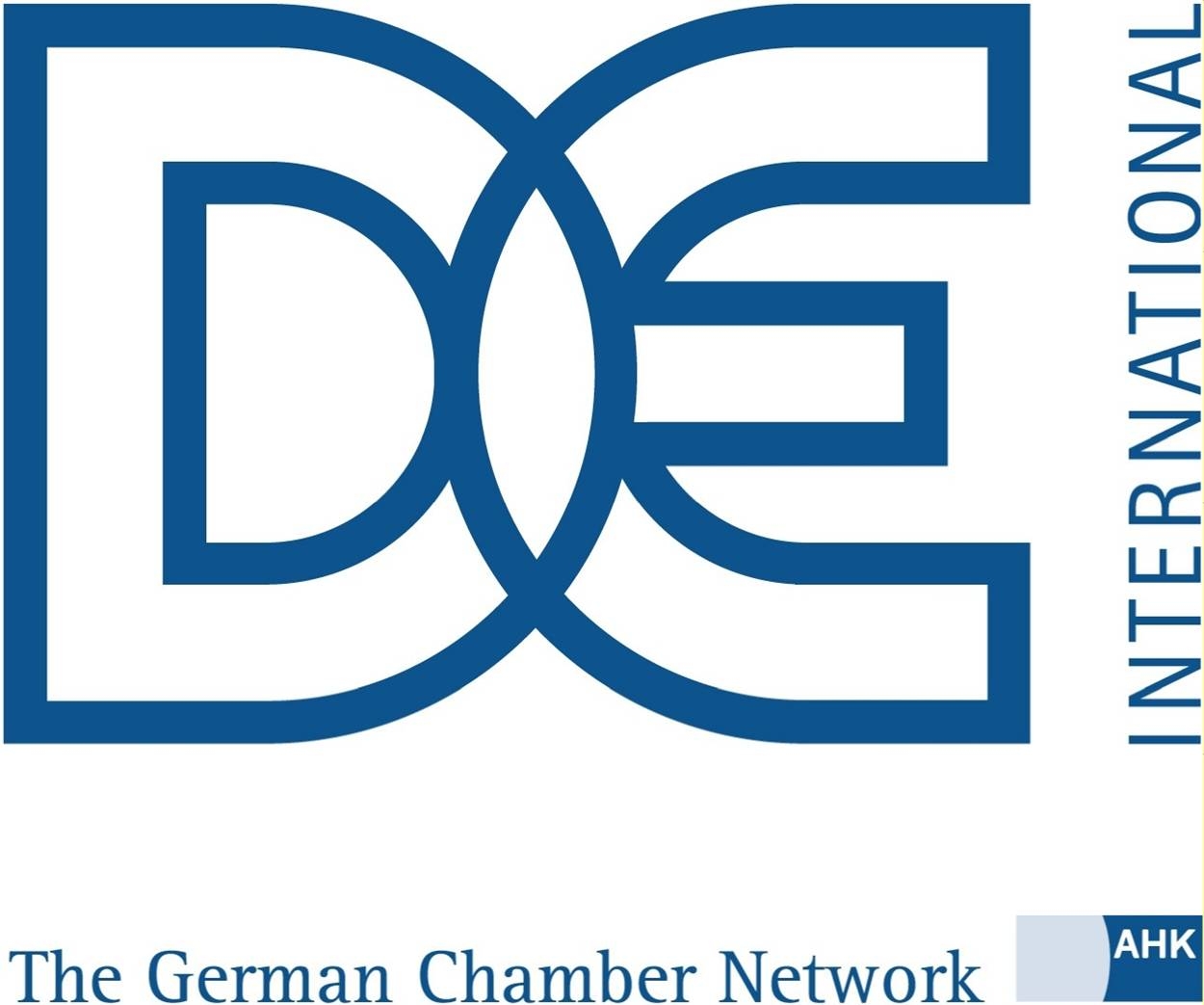 參加國貿局國際展覽補助計畫，熱烈招展中          INTERZOO 2018德國紐倫堡國際寵物暨水族用品展參  展  廠  商  報  名  表公司名稱：	中文	英文通訊地址：	中文 	英文發票抬頭：	 同上  其他﹝請註明﹞	統一編號：電　　話：	(   )               Ext.	傳  真：(   )公司負責人：中文	英  文：本展聯絡人：中文	職  稱：中文	 英文　　　　　　　　　　　　　　　 英文		 電子郵件：		網  址：	http://展品名稱：	中文	英文公司型態：	 自有品牌製造商，品牌名稱                      OEM/ODM製造商	 其他，請註明                                   攤位面積：      平方米 一面開　　二面開﹝轉角﹞　※　主辦單位、徵展單位及執行單位保留調整攤位大小與報名接受與否權利，貴公司亦應遵守2017年中國國際寵物水族用品展覽會報名簡章之各項條例，特此聲明。  公司負責人簽名蓋章              公司印鑑              	     填表日期